دولة قطر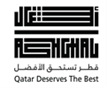 هيئة الأشغال العامة دعوة لما قبل التأهيل لخدمات التوريددعوة لما قبل التأهيل:تدعو هيئة الأشغال العامة بدولة قطر موردى مادة البتيومين لتقديم مستندات لما قبل التأهيل للمشروع التالي:	"توريد بتيومين في إطار محدد"موجز وصف الأعمال:إن هيئة الأشغال العامة تبحث عن عروض المتقدمين القادرين على إثبات مقدرتهم على توريد مادة البتيومين اللاصقة إلى مقاولي التشييد في هيئة الأشغال العامة والذين لديهم الخبرة الضرورية والقدرات والفهم والالتزام للعمل مع الهيئة لتحقيق النتائج المبهرة في مجال توفير الخدمات.مجال عقد الخدمات:ويتمثل الهدف العام للاتفاق في إطار عمل محدد هو لتأمين إمدادات ذو جودة من مادة البتيومين اللاصقة  لمشروعات هيئة الأشغال العامة وذلك حسب برنامج الاعمال بهيئة الأشغال العامة وللتأكد من أن الكميات الموردة تكفى متطلبات رصف الأسفلت على مدى 5 سنوات قادمة.معايير التأهيل:المبيعات السنوية تتجاوز   -/5.00.000.000   ريال قطري7 سنوات كحد أدنى فى توريد مادة البتيومين.القدرة على توريد منتجات البيتومين في قطر، من المصدر وحتى التسليم للمقاولين بالموقع.القدرة على التقيد بقوانين ولوائح الموانئ القطرية.مستندات ما قبل التأهيل:ندعو الشركات المهتمة بزيارة الموقع الإلكترونى لهيئة الأشغال العامة: www.ashghal.gov.qaهذا الرابط لتحميل نماذج مكافحة الفساد وإفشاء السرية ونموذج الإقرار. ويعتبر تقديم هذه النماذج شرطا لازما لتلقى مستندات ما قبل التأهيل. وعلى المتقدمين زيارة الموقع الإلكتروني للهيئة بصفة دائمة خلال فترة التقديم للحصول على المزيد من التحديثات (إن وجدت).
يجب تقديم نسخة ورقية وإلكترونية من نموذج مكافحة الفساد وإفشاء السرية، ونموذج الإقرار في موعد لا يتجاوز الساعة 1:00 ظهرا (بتوقيت الدوحة المحلي، GMT +3:00) يوم 24 أكتوبر 2013 إلى العنوان ادناه.تقديم طلب ما قبل التأهيل:الموعد النهائي لتقديم طلب ما قبل التأهيل هو يوم 10 نوفمبر 2013، في موعد لا يتجاوز الساعة 1:00 ظهرا (بتوقيت الدوحة المحلي، GMT +3:00).
على أن يتم تقديم عدد (2) نسخة ورقية و (2) نسخة إلكترونية بصيغة PDF من مستندات ما قبل التأهيل إلى العنوان التالى:هيئة الأشغال العامةمدير إدارة العقودبرج أشغال (1) – الدور الأرضىص.ب: 22188- الدوحة-قطرللاستفسارات  يتم توجيه الاستفسارات الى السيد / مدير إدارة العقودالبريد الإلكتروني:  C1-6@ashghal.gov.qa